Publicado en Madrid el 21/06/2018 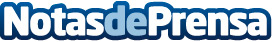 Movical triunfa con su servicio de reseteo de dispositivos móvilesiPhone, Huawei, LG, Motorola y otras marcas cuentan con opciones de reseteo integradas en sus respectivos smartphones. Sin embargo, un porcentaje significativo de los usuarios desconoce como acceder a esta funcionalidad, lo que explica por qué el servicio de reseteo de empresas como Movical están cosechando un éxito sin precedentesDatos de contacto:OscarNota de prensa publicada en: https://www.notasdeprensa.es/movical-triunfa-con-su-servicio-de-reseteo-de Categorias: Nacional Telecomunicaciones Ciberseguridad Consumo Dispositivos móviles http://www.notasdeprensa.es